ΕΛΛΗΝΙΚΗ ΔΗΜΟΚΡΑΤΙΑ			                Καλλιθέα :  26-02-2024ΝΟΜΟΣ ΑΤΤΙΚΗΣ                                                                 Αριθ. Πρωτ. :9474 ΔΗΜΟΣ ΚΑΛΛΙΘΕΑΣ	ΔΙΕΥΘΥΝΣΗ : ΠΕΡΙΒΑΛΛΟΝΤΟΣΤΜΗΜΑ        : Γρ. Αντιδημάρχου                                                   ΠΡΟΣΤαχ./Δ/νση   : Ελ.Βενιζέλου 270                                                κ. Πρόεδρο                           Καλλιθέα 17676                                        Δημοτικού ΣυμβουλίουΑΡΜΟΔΙΟΣ   : Αικ. Μπούτα Τηλέφωνο        : 210-9417000E-MAIL           : aimpouta@kallithea.grΘΕΜΑ             :  “Λήψη απόφασης για την παράταση της σύμβασης συνεργασίας της Δημόσιας Επιχείρησης Αερίου (ΔΕΠΑ Α.Ε.)  με το Δήμο Καλλιθέας”.Σας παρακαλώ, κατά την προσεχή συνεδρίαση του Δημοτικού Συμβουλίου, όπως συμπεριλάβετε και το θέμα που αφορά στην έγκριση της εκ νέου παράτασης της σύμβασης συνεργασίας ΔΕΠΑ.Α.Ε με το Δήμο, για την προμήθεια φυσικού αερίου κίνησης των απορριμματοφόρων οχημάτων του Δήμου, σύμφωνα με τις διατάξεις του Ν. 3852/2010 (ΦΕΚ 87Α/07.06.2010).Για το πιο πάνω θέμα σας γνωρίζουμε τα εξής: Την υπ’ αριθ. 411/2008 απόφασή του, το Δημοτικό Συμβούλιο ενέκρινε την ανάθεση της προμήθειας φυσικού αερίου για την κίνηση των απορριμματοφόρων οχημάτων του Δήμου μας στη Δημόσια Επιχείρηση Αερίου Α.Ε. (ΔΕΠΑ Α.Ε.) και στη συνέχεια υπεγράφη η με αρ. πρωτ. 671102/3-11-08 Σύμβασης Πώλησης Φ.Α., η ισχύς της οποίας έληγε την 31-12-2011.Στην υπόψη σύμβαση (άρθρο 4) ορίζεται το εξής: «Η άνω διάρκεια θα παρατείνεται αυτομάτως και για ένα έτος εκάστοτε υπό τους αυτούς όρους, εφόσον οποιονδήποτε των συμβαλλομένων μερών δεν ενημερώσει εγγράφως με δικαστικό επιμελητή το άλλο μέρος, τουλάχιστον έξι (6) μήνες πριν από την εκάστοτε λήξη της σύμβασης, ότι δεν επιθυμεί την περαιτέρω συνέχισή της», ενώ σύμφωνα με το παράρτημα 2 που συμπεριλαμβάνεται στην σύμβαση καθορίζονται α) η εκάστοτε τιμή πώλησης του Φυσικού Αερίου και β) η απαίτηση έκδοσης εγγυητικής επιστολής του Δήμου προς την ΔΕΠΑ Α.Ε., ίση με την αξία κατανάλωσης φυσικού αερίου τριανταπέντε ημερών.Την αριθ. 379/2015 και 437/2015 (τροποποιητική) απόφαση του Δ.Σ. εγκρίθηκε η παράταση της σύμβασης συνεργασίας του Δήμου Καλλιθέας με την Δημόσια Επιχείρηση Αερίου (ΔΕΠΑ Α.Ε.) για τα έτη 2015 και 2016.Την με αριθμό 137/2017 απόφαση του Δ.Σ. εγκρίθηκε η παράταση της σύμβασης συνεργασίας του Δήμου Καλλιθέας με τη Δημόσια Επιχείρηση Αερίου (ΔΕΠΑ Α.Ε.) για το έτος 2017.Την με αριθμό 88/2018 απόφαση του Δ.Σ. εγκρίθηκε η παράταση της σύμβασης συνεργασίας του Δήμου Καλλιθέας με τη Δημόσια Επιχείρηση Αερίου (ΔΕΠΑ Α.Ε.) για το έτος 2018.Την με αριθμό 5/2019 απόφαση του Δ.Σ. εγκρίθηκε η παράταση της σύμβασης συνεργασίας του Δήμου Καλλιθέας με τη Δημόσια Επιχείρηση Αερίου (ΔΕΠΑ Α.Ε.) για το έτος 2019.Την με αριθμό 41/2020 απόφαση του Δ.Σ. εγκρίθηκε η παράταση της σύμβασης συνεργασίας του Δήμου Καλλιθέας με τη Δημόσια Επιχείρηση Αερίου (ΔΕΠΑ Α.Ε.) για το έτος 2020.Την ανανέωση της συνεργασίας με την Δημόσια Επιχείρηση Αερίου Α.Ε. (ΔΕΠΑ Α.Ε.) με την παράταση της με αριθ. πρωτ. 671102/03.11.2008 σύμβασης Πώλησης Φ.Α. με τους ίδιους όρους, αναδρομικά για τα έτη 2021, 2022 (όπου δεν ακολουθήθηκε  η  συνήθης  διαδικασία  έγκρισης  μέσω  απόφασης  Δημοτικού Συμβουλίου, λόγω των συνθηκών της πανδημίας Covid-19) καθώς και για το έτος 2023.Την με αρ.76/2023 απόφαση του Δ.Σ. εγκρίνει  την ανανέωση της  συνεργασίας του Δήμου Καλλιθέας με τη Δημόσια Επιχείρηση Αερίου (ΔΕΠΑ Α.Ε.) για το έτος 2023Το γεγονός ότι και σήμερα ισχύουν οι ίδιοι λόγοι και δεδομένου ότι η ΔΕΠΑ Α.Ε. τυγχάνει να είναι ο μοναδικός φορέας διαχείρισης του Εθνικού Συστήματος Μεταφοράς Φυσικού Αερίου σε όλη την Ελληνική Επικράτεια, σύμφωνα με τα οριζόμενα στο άρθρο 3, παρ.3 του Ν. 2364/95.	Ο Δήμος μας μέσω ηλεκτρονικής αλληλογραφίας (e-mail) (αρ. πρωτ. δικό μας 5863/06.02.2024) έστειλε στην Δημόσια Επιχείρηση Αερίου (ΔΕΠΑ Α.Ε.) επιστολή για την έκδοση της απαιτούμενης εγγυητικής επιστολής για το έτος 2024 το οποίο ανέρχεται στο ποσό των 4.937,00 Ευρώ.Η δαπάνη θα βαρύνει τον Κ.Α. 20.6641.0004 ποσού των 43.400,00 Ευρώ του οικονομικού έτους 2024 με τίτλο "Προμήθεια φυσικού αερίου για την κίνηση των μεταφορικών μέσων" η οποία.	Ύστερα από τα παραπάνω παρακαλώ να εγκρίνετε:	      Την ανανέωση της συνεργασίας με την Δημόσια Επιχείρηση Αερίου Α.Ε. (ΔΕΠΑ Α.Ε.) με την παράταση της με αριθ. πρωτ. 671102/03.11.2008 σύμβασης Πώλησης Φ.Α. με τους ίδιους όρους, για το έτος 2024.Η σχετική δαπάνη θα βαρύνει τον Κ.Α. 20.6641.0004 του οικονομικού έτους 2024 με τίτλο "Προμήθεια φυσικού αερίου για την κίνηση των μεταφορικών μέσων" η οποία έχει προϋπολογιστεί στο ενδεικτικό ποσόν των 43.400,00 Ευρώ.             Εσωτερική Διανομή                                                         Ο ΑΝΤΙΔΗΜΑΡΧΟΣΓρ. Δημάρχου                                                                                  ΠΕΡΙΒΑΛΛΟΝΤΟΣ                                                                                                                    Γρ. Γεν. Γραμματέα Δ/νση    Περιβάλλοντος                                                         Γραφείο Προμηθειών                            Τμήμα    Δ.Ε.ΣΟ                                                                        ΒΑΣΙΛΕΙΟΣ  ΠΑΠΑΧΡΗΣΤΟΣ                                                                                                      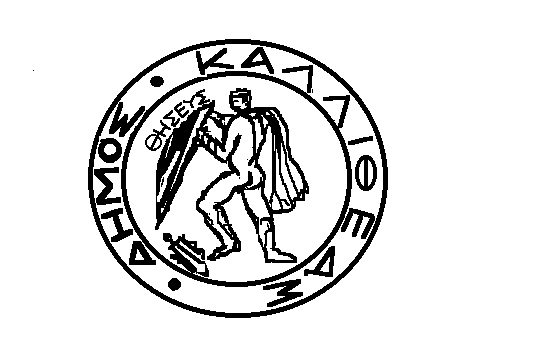 